Kindergarten Unit 7 Pre-assessmentName: ________________________________________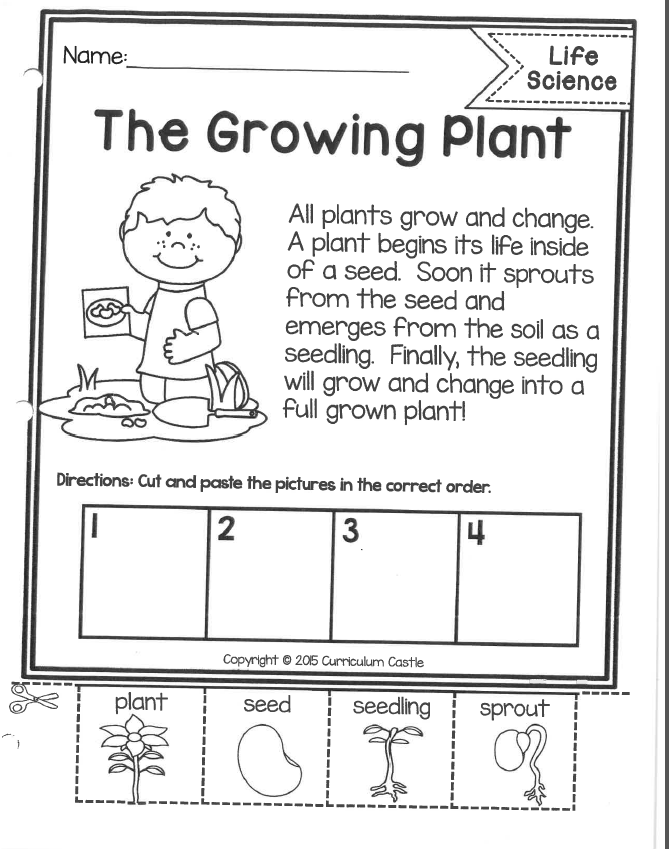 